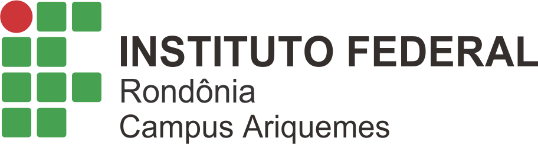 ANEXO III – PROJETO DA PPO - PRODUÇÃO ANIMAL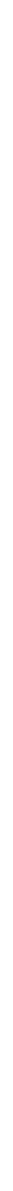 PRÁTICA PROFISSIONALORIENTADA - ANIMAL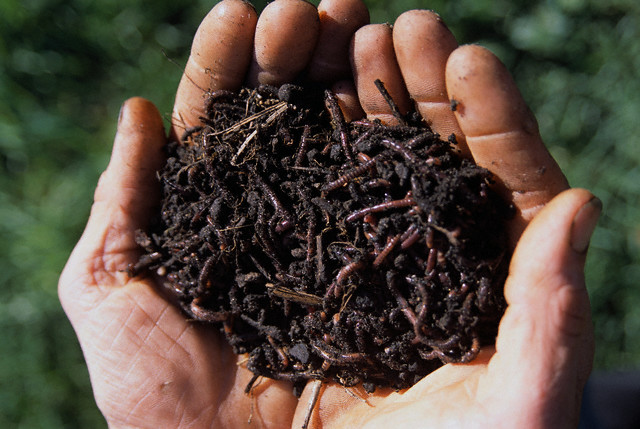 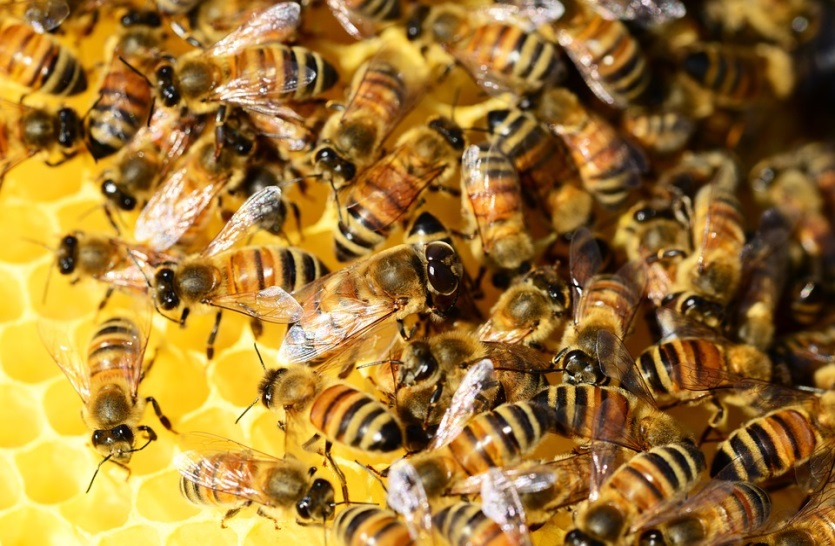 INSTITUTO FEDERAL DE EDUCAÇÃO, CIÊNCIA E TECNOLOGIA DE RONDÔNIACampus Ariquemes DEPARTAMENTO DE INTEGRAÇÃO, ENSINO, PESQUISA E EXTENSÃOCOORDENAÇÃO DE PRODUÇÃO ANIMAL - CPASetor de Minhocultura e ApiculturaPRÁTICA PROFISSIONAL ORIENTADA – ANIMALProjeto minhocultura e meliponicultura – IFRO Campus AriquemesElaborado pela Professora de Produção Animal e pelo Departamento de Integração Ensino, Pesquisa e Extensão – DIEPE, IFRO, Campus Ariquemes.Ariquemes RO20182APRESENTAÇÃODentre os cursos ofertados pelo Instituto Federal de Educação Ciência e Tecnologia de Rondônia – IFRO, Câmpus Ariquemes, o Técnico em agropecuária integrado ao ensino médio é o mais expressivo.	O Curso Técnico em Agropecuária é um curso voltado para a formação de profissionais que atuam nas atividades agrícolas e zootécnicas. No IF, o Curso Técnico em Agropecuária é integrado ao ensino médio. No processo de formação discente, a grade curricular do curso possui disciplinas da área Técnica como a de Produção Animal I, que contempla a minhocultura, apicultura, meliponicultura, avicultura, carcinicultura e piscicultura.	Para a formação profissional é de vital importância a vivência de campo juntamente com as atividades práticas realizas. Assim a integração entre os professores e os setores de produção do Câmpus tem a finalidade de reforçar a formação do educando.	O presente projeto visa propiciar a interdisciplinariedade e aprimorar os conhecimentos teóricos através da prática profissional orientada.JUSTIFICATIVAMINHOCULTURAA adubação orgânica é um fator muito importante a ser considerado, pois, em princípio, são requeridas grandes quantidades, que por sua vez representam grandes volumes e que, consequentemente, irão refletir em maior necessidade de mão de obra e custo mais elevado.	Geralmente, as minhocas são conhecidas por afofarem a terra e transformarem a matéria orgânica em “alimento” para as plantas. Esse alimento produzido pelas minhocas, com o auxílio de microrganismos, também é conhecido como húmus de minhoca. A produção de húmus em minhocários é uma atividade fácil, de baixo custo e, quando bem planejada, requer pouca mão-de-obra. Por ser uma atividade perfeitamente adaptadaà pequena escala de produção, sua expansão na propriedade familiar depende:• Do espaço físico para instalação do minhocário.• Da disponibilidade de resíduos orgânicos adequados para alimentar as minhocas.• De alguns minutos diários de cuidadosMELIPONICULTURA	Os Meliponíneos se dividem em dois grandes grupos. O primeiro é caracterizado pela presença de célula real, uma célula de cria maior em altura e diâmetro das demais células e onde uma rainha é criada. Esse grupo é o mais diverso em número de espécies e inclui os gêneros Trigona, Tetragonisca, Scaptotrigona, Nannotrigona, Oxytrigona, Cephalotrigona, Friesella, Frieseomelitta, Aparatrigona, Schwarziana, Paratrigona e muitos outros. Algumas delas são muito agressivas, como a Oxiotrigona tataíra (caga-fogo), que ao ser manejada libera uma substância ácida que queima a pele.O segundo grupo é formado pelo gênero Melipona, caracterizado por não apresentarem célula real. Todas as células de cria possuem mesmo tamanho e contém similar volume de alimento larval. Assim, até 25% das crias femininas de um favo podem nascer como rainhas. Algumas espécies destas abelhas podem produzir aproximadamente 8 litros de mel.As espécies mais conhecidas, como a jataí, mandaçaia, manduri, a mandaguari e a uruçu, constroem geralmente seus ninhos em cavidades existentes em troncos de árvores. Outras utilizam formigueiros e cupinzeiros abandonados ou constroem ninhos aéreos presos a galhos ou paredes.Historicamente, muitas dessas abelhas sofreram uma exploração predatória por meleiros, com a retirada do mel sem o manejo correto e consequente destruição das colônias, o que contribuiu para a diminuição das populações em algumas regiões.No decorrer do tempo, a exploração predatória cedeu espaço para a meliponicultura, que além de permitir a produção dos diversos tipos de mel, ainda contribui para a conservação das diferentes espécies. No Nordeste brasileiro, em especial nos estados do Maranhão, Rio Grande do Norte e Pernambuco, há diversos polos bem sucedidos de meliponicultura que exploram espécies locais como a tiúba, a jandaíra e a uruçu.As abelhas sem ferrão ocupam grande parte das regiões de clima tropical do planeta. Ocupam também algumas importantes regiões de clima subtropical, como porções do Sul do Brasil e Argentina e o Norte do México.Desde o século XIX, houve diversas tentativas de aclimatação de abelhas indígenas sem ferrão em outras regiões do mundo. Em 1872, o naturalista francês Louis Jacques Brunet enviou colônias para a região de Bordeaux. Devido aos rigores do inverno europeu, as abelhas não sobreviveram por muito tempo.O Brasil possui uma grande diversidade de abelhas sem ferrão, com imensa variedade de comprimento de língua e preferências florais. Graças a essas características, essas abelhas exercem um papel importante na preservação da biodiversidade ao realizar a polinização em ambientes naturais.Em razão dessa relação direta, elas também correm risco com as agressões realizadas contra os ecossistemas. Na Caatinga, as abelhas sofrem com a devastação que destrói árvores usadas como ninhos, além da ação predatória de meleiros, que exploram as colmeias de uma maneira destrutiva e nada sustentável.Para tentar reverter o quadro, alguns programas de compensação ambiental começaram a contemplar árvores específicas que servem para a nidificação de abelhas sem ferrão. Além disso, é necessário que a preservação dos polinizadores entre oficialmente na pauta dos negócios agrícolas e como peça-chave da agricultura sustentável.PROBLEMATIZAÇÃOA prática profissional é um procedimento didático-pedagógico que contextualiza os saberes apreendidos, relacionando teoria e prática, viabilizando ações que conduzam ao aperfeiçoamento técnico-científico-cultural e de relacionamento humano.OBJETIVOProporcionar a construção do conhecimento e aperfeiçoar habilidades profissionais através da unificação entre teoria e prática.	METAAtender aos discentes do Curso Técnico em Agropecuária, assim como as demandas da Instituição para Pesquisa, Ensino e Extensão.Destinado a proporcionar aplicação dos conhecimentos difundidos na disciplina de Produção Animal I, propões-se a receber os alunos do 1º ano.ESTRATÉGIAS METODOLÓGICAS:Serão usadas as seguintes estratégias metodológicas para o melhor aproveitamento do conteúdo: Liberdade de acesso a área de produção dos minhocários, Disponibilização de material didático, Organização e preparo do alimento para as minhocas, auxilio na reprodução das minhocas e do manejo geral do minhocário.METODOLOGIA DE ACOMPANHAMENTO E AVALIAÇÃO	O mecanismo de planejamento, acompanhamento e avaliação da prática profissional deverá conter os seguintes itens:Elaboração de um plano de atividades, aprovado pelo orientador;Reuniões periódicas do estudante com o orientador;Visita(s) periódica(s) do orientador ao local de realização da prática; Elaboração do documento específico de registro da atividade pelo estudante; A apresentação ou defesa pública do trabalho.Somente poderão ser contabilizadas as atividades que forem realizadas no decorrer do período em que o estudante estiver vinculado ao curso.Deverão ser registradas todas as atividades desenvolvidas pelo estudante, após aprovação, bem como as respectivas pontuações obtidas e cargas horárias, quando for o caso.CRONOGRAMA DE EXECUÇÃOMINHOCULTURAImplantação do minhocário preparo do material (composto);Povoamento;Manejo reprodutivo;Condução do canteiro;Colheita de Húmus;Colheita das minhocasMELIPONICULTURA1. Fabricação da caixa: imitando a natureza 2. Preparando o local: sombra, água fresca e flores, é disso que elas gostam 3. Captura das abelhas 4. Fortalecer as colônias: abelhas fortes, produção garantida 5. Multiplicação das colônias6. Colher e comercializar REFERÊNCIASAIDAR, D.S., Rossine, J.F. 2002. Transporte de colônias de meliponíneos para curtas distâncias e sua relação com a perda de campeiras (Hymenoptera, Apidae, Meliponinae). SCHIEDECK, Gustavo. Minhocultura: produção de húmus. [et al.]. 2. ed. rev. e ampl. Brasília, DF: Embrapa, 2014. 56 p.: il. 